 Расчёт рассеивания (Существующее положение)УПРЗА «ЭКО центр» – «Профессионал», версия 2.3© ООО «ЭКОцентр», 2008 — 2018.Серийный номер: USB #931556271.	Расчёт выполнен в соответствии с «Методами расчётов рассеивания выбросов вредных (загрязняющих) веществ в атмосферном воздухе» (приказ Минприроды России от 06.06.2017 №273).1 Исходные данные для проведения расчёта рассеивания выбросовСредняя температура наружного воздуха, °С: 24,5;Скорость ветра (u*), повторяемость превышения которой составляет 5%, м/с: 6;Параметры перебора ветров:– направление, метео °: 0 - 360;– скорость, м/с: 0,5 - 6.Основная система координат - правая с ориентацией оси OY на Север.Метеорологические характеристики и коэффициенты, определяющие условия рассеивания загрязняющих веществ в атмосфере приведены в таблице 1.1.Таблица № 1.1 – Метеорологические характеристики и коэффициентыСведения о концентрациях загрязняющих веществ на фоновых постах, используемых в расчете загрязнения атмосферы, приведены в таблице 1.2.Таблица № 1.2 - Сведения о концентрациях загрязняющих веществ на фоновых постах	Параметры расчётных областей, в которых выполнялся расчёт загрязнения атмосферы, приведены в таблице 1.3.Таблица № 1.3 – Параметры расчётных областей	Характеристика элементов застройки (зданий и сооружений, с коэффициентом заполнения не ниже 0,5), учитываемых при проведении расчёта загрязнения атмосферы, приведена в таблице 1.4.Таблица № 1.4 – Характеристика элементов застройки	Для каждого источника выброса определены опасная скорость ветра (Um, м/с), максимальная (т.е. достижимая с учётом коэффициента оседания (F)) концентрация в приземном слое атмосферы (Cmi) в мг/м³ и расстояние (Xmi, м), на котором достигается максимальная концентрация. 	Параметры источников загрязнения атмосферы с качественной и количественной характеристикой максимально разовых выбросов, приведены в таблице 1.5.Таблица № 1.5 - Параметры источников загрязнения атмосферы2 Расчёт рассеивания:  ЗВ «1052. Метанол (Метиловый спирт)» (См.р./ПДКм.р.)	Полное наименование вещества с кодом 1052 – Метанол (Метиловый спирт). Предельно допустимая максимальная разовая концентрация (ПДК) в атмосферном воздухе населённых мест составляет 1 мг/м³, класс опасности 3.  	Количество источников загрязнения атмосферы составляет - 1 (в том числе: организованных - 1, неорганизованных - нет). Распределение источников по градациям высот: 0-2 м – нет; 2-10 м – 1; 10-50 м – нет; свыше 50 м – нет.	Количественная характеристика выброса: 0,00042 г/с.	Расчётных точек – 15; расчётных границ – 1 (точек базового покрытия – 17, дополнительного – нет); расчётных площадок - 2 (узлов  регулярной расчётной сетки – 364; дополнительных - нет); контрольных постов - нет.	Максимальная разовая расчётная концентрация, выраженная в долях ПДК составляет:	- на границе СЗЗ – 2,23e-4 (достигается в точке с координатами X=-96,07 Y=-128,29), при направлении ветра 20,9°, скорости ветра 0,77 м/с;	- в жилой зоне – 6,91e-5 (достигается в точке с координатами X=65,46 Y=296,9), при направлении ветра 200,8°, скорости ветра 1,19 м/с.Параметры источников загрязнения атмосферы, приведены в таблице 2.1.Таблица № 2.1 - Параметры источников загрязнения атмосферы	Значения приземных концентраций в каждой расчётной точке в атмосферном воздухе представляют собой суммарные максимально достижимые концентрации, соответствующие наиболее неблагоприятным сочетаниям таких метеорологических параметров как скорость (u, м/с) и направление ветра (φ, °). Рассчитанные значения концентраций в точках приведены в таблице 2.2.Таблица № 2.2 – Значения расчётных концентраций в точках	Карта схема района размещения источников загрязнения атмосферы, с нанесёнными результатами расчёта рассеивания по расчётной площадке 17. Расчетная область приведена на рисунке 2.1.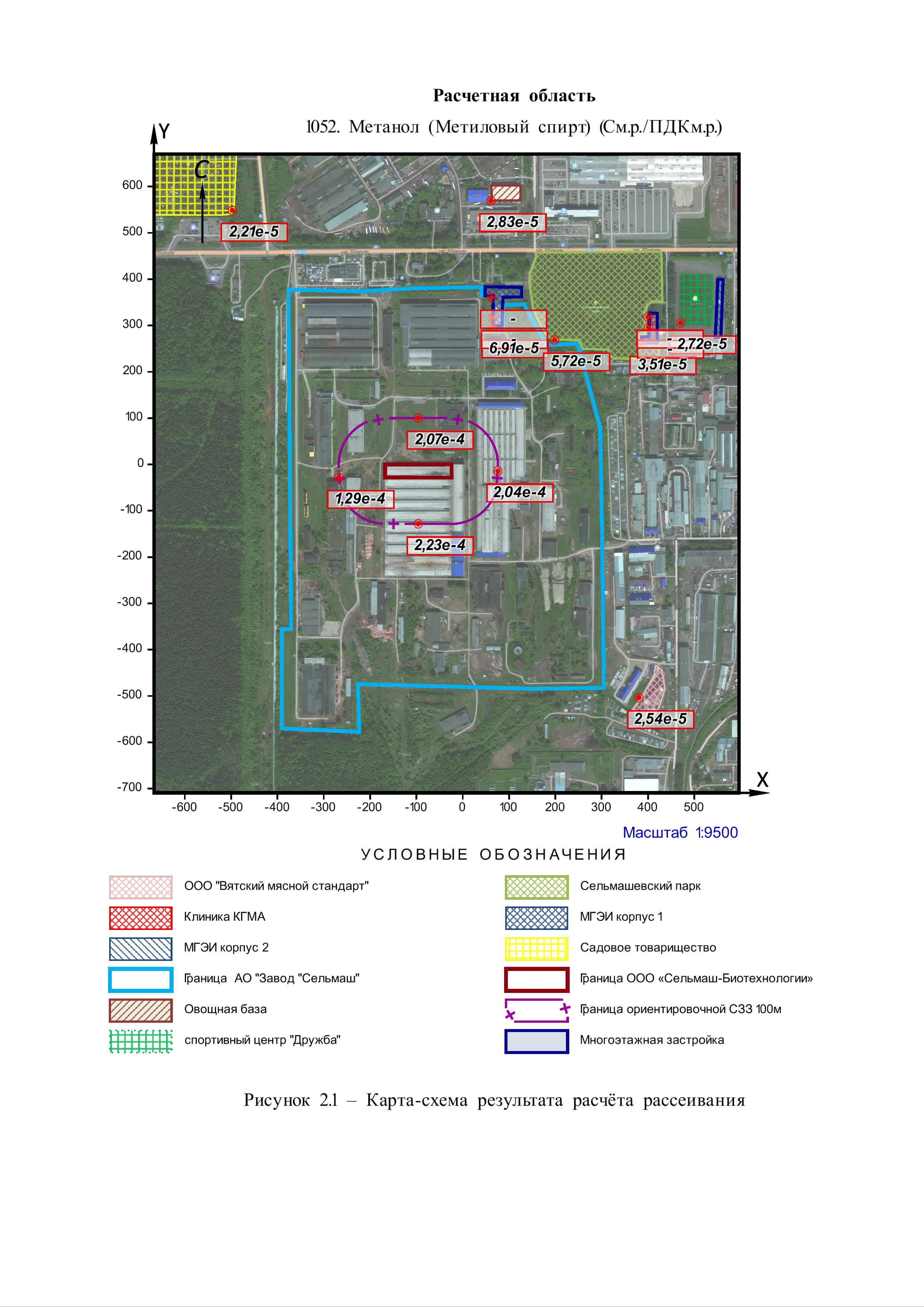 	Карта схема района размещения источников загрязнения атмосферы, с нанесёнными результатами расчёта рассеивания по расчётной площадке 18 приведена на рисунке 2.2.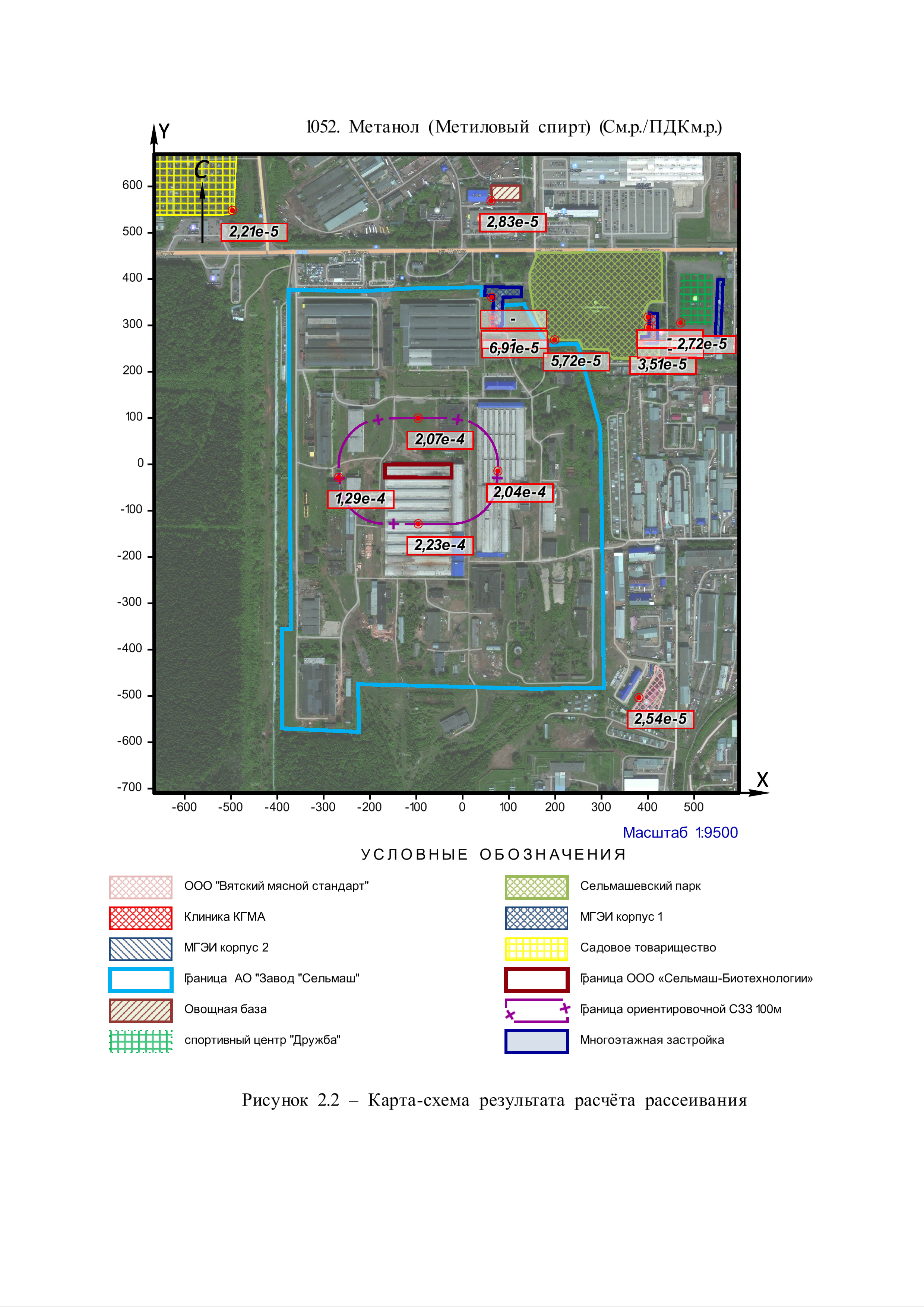 Наименование характеристикиВеличина12Площадка:	2. ОАО "Завод "Сельмаш"Площадка:	2. ОАО "Завод "Сельмаш"Коэффициент, зависящий от стратификации атмосферы, А160Коэффициент рельефа местности в городе1Средняя максимальная температура наружного воздуха наиболее жаркого месяца года, Т, °С24,5Средняя температура наружного воздуха наиболее холодного месяца (для котельных, работающих по отопительному графику), Т, °С-11,9Среднегодовая роза ветров, %-  С10  СВ5  В10  ЮВ11  Ю16  ЮЗ17  З20  СЗ11Скорость ветра (u*)  (по средним многолетним данным), повторяемость превышения которой составляет 5%, м/с6Площадка:	1. ООО «Сельмаш-Биотехнологии» Площадка:	1. ООО «Сельмаш-Биотехнологии» Коэффициент, зависящий от стратификации атмосферы, А160Коэффициент рельефа местности в городе1Средняя максимальная температура наружного воздуха наиболее жаркого месяца года, Т, °С24,5Средняя температура наружного воздуха наиболее холодного месяца (для котельных, работающих по отопительному графику), Т, °С-11,9Среднегодовая роза ветров, %-  С10  СВ5  В10  ЮВ11  Ю16  ЮЗ17  З20  СЗ11Скорость ветра (u*)  (по средним многолетним данным), повторяемость превышения которой составляет 5%, м/с6Фоновый постКоординаты постаКоординаты постаЗагрязняющее веществоЗагрязняющее веществоКонцентрация, мг/м³Концентрация, мг/м³Концентрация, мг/м³Концентрация, мг/м³Концентрация, мг/м³Концентрация, мг/м³Фоновый постКоординаты постаКоординаты постаЗагрязняющее веществоЗагрязняющее веществомаксимально-разовая при скорости ветра, м/смаксимально-разовая при скорости ветра, м/смаксимально-разовая при скорости ветра, м/смаксимально-разовая при скорости ветра, м/смаксимально-разовая при скорости ветра, м/ссреднегодоваяФоновый постКоординаты постаКоординаты постаЗагрязняющее веществоЗагрязняющее вещество0 – 23 – u*3 – u*3 – u*3 – u*среднегодоваяФоновый постXYкоднаименование0 – 2направление ветранаправление ветранаправление ветранаправление ветрасреднегодоваяФоновый постXYкоднаименование0 – 2СВЮЗсреднегодовая12345678910111.  г.Киров ул.Щорса,3820004201071Гидроксибензол (Фенол)0,0040,0040,0040,0040,004-1.  г.Киров ул.Щорса,3820004201325Формальдегид0,0180,0180,0180,0180,018-Расчётная областьВидШаг, мКоординатыКоординатыКоординатыКоординатыШирина, мВысота, мРасчётная областьВидШаг, мX1Y1X2Y2Ширина, мВысота, м1234567891. Садовое товариществоТочка--497,33548,57---22. Овощная базаТочка-61,14569,29---23. корпус №1 МГЭИ (1 этаж)Точка-65,46296,9---24. корпус №1 МГЭИ (3 этаж  - середина здания)Точка-64316,85---95. корпус №1 МГЭИ (6 этаж)Точка-62,57360,83---186. Сельмашевский паркТочка-198,52268,88---27. клиника КГМА (1 этаж)Точка-384,69261,73---28. клиника КГМА (2 этаж)Точка-401,3296,03---59. клиника КГМА (3 этаж)Точка-400,2318,08---910. стадион спортивного центра "Дружба"Точка-470,69305,75---211. ООО "Вятский мясной стандарт"  (пищевое производство)Точка-380,33-503,53---212. Граница ориентировочной СЗЗ 100мТочка--96,2100,03---213. Граница ориентировочной СЗЗ 100мТочка-75,88-14,06---214. Граница ориентировочной СЗЗ 100мТочка--96,07-128,29---215. Граница ориентировочной СЗЗ 100мТочка--267,77-27,91---216. Граница промплощадкиГраница20-167,69-24,12-0,180,25-24,16-167,77-28,38-28,2-217. Расчетная областьСетка100-666,57-19,46596,77-19,461379,47218. Расчетная областьСетка100-666,57-19,46596,77-19,461379,475Застройка (здания, сооружения)КоординатыКоординатыКоординатыКоординатыШирина, мВысота, мЗастройка (здания, сооружения)X1Y1X2Y2Ширина, мВысота, м12345671. 6 этажный корпус №1 МГЭИ 47,53340,99127,11340,7785,35202. 3 этажный корпус клиники КГМА405,46326,91402,61261,3934,37153. 2 этажный корпус №2 МГЭИ 555,33399,67552,37274,1414,0612ИЗА(вар.)режимыТипВысота, мДиаметр, мКоординатыКоординатыШирина, мПараметры ГВСПараметры ГВСПараметры ГВСРельефUm, м/сЗагрязняющее веществоЗагрязняющее веществоЗагрязняющее веществоЗагрязняющее веществоЗагрязняющее веществоИЗА(вар.)режимыТипВысота, мДиаметр, мX1X2Y1Y2Ширина, мскор-ть, м/собъем, м³/стемп., °СРельефUm, м/скодвыброс, г/сFCmi, мг/м³Xmi, м1234567891011121314151617Площадка:	1. ООО «Сельмаш-Биотехнологии» Площадка:	1. ООО «Сельмаш-Биотехнологии» Площадка:	1. ООО «Сельмаш-Биотехнологии» Площадка:	1. ООО «Сельмаш-Биотехнологии» Площадка:	1. ООО «Сельмаш-Биотехнологии» Площадка:	1. ООО «Сельмаш-Биотехнологии» Площадка:	1. ООО «Сельмаш-Биотехнологии» Площадка:	1. ООО «Сельмаш-Биотехнологии» Площадка:	1. ООО «Сельмаш-Биотехнологии» Площадка:	1. ООО «Сельмаш-Биотехнологии» Площадка:	1. ООО «Сельмаш-Биотехнологии» Площадка:	1. ООО «Сельмаш-Биотехнологии» Площадка:	1. ООО «Сельмаш-Биотехнологии» Площадка:	1. ООО «Сельмаш-Биотехнологии» Площадка:	1. ООО «Сельмаш-Биотехнологии» Площадка:	1. ООО «Сельмаш-Биотехнологии» Площадка:	1. ООО «Сельмаш-Биотехнологии» 00111100,4-55-21-7,560,953510,6506020,00004210,0000357,2800111100,4-55-21-7,560,953510,6506160,00008410,0000657,2800111100,4-55-21-7,560,953510,6506390,00004210,0000357,2800111100,4-55-21-7,560,953510,6510520,0004210,0002957,2800111100,4-55-21-7,560,953510,6510710,00092410,0006557,2800111100,4-55-21-7,560,953510,6513170,0004210,0002957,2800111100,4-55-21-7,560,953510,6513250,00092410,0006557,2800111100,4-55-21-7,560,953510,6514010,000108910,0000857,28Площадка:	2. ОАО "Завод "Сельмаш"Площадка:	2. ОАО "Завод "Сельмаш"Площадка:	2. ОАО "Завод "Сельмаш"Площадка:	2. ОАО "Завод "Сельмаш"Площадка:	2. ОАО "Завод "Сельмаш"Площадка:	2. ОАО "Завод "Сельмаш"Площадка:	2. ОАО "Завод "Сельмаш"Площадка:	2. ОАО "Завод "Сельмаш"Площадка:	2. ОАО "Завод "Сельмаш"Площадка:	2. ОАО "Завод "Сельмаш"Площадка:	2. ОАО "Завод "Сельмаш"Площадка:	2. ОАО "Завод "Сельмаш"Площадка:	2. ОАО "Завод "Сельмаш"Площадка:	2. ОАО "Завод "Сельмаш"Площадка:	2. ОАО "Завод "Сельмаш"Площадка:	2. ОАО "Завод "Сельмаш"Площадка:	2. ОАО "Завод "Сельмаш"01551150,5-76-188-8,561,682310,510710,00122410,0003285,501561140,6-62-188-62,6417,712317,6810710,011510,00023418,4501571150,5-98-215-39,527,762311,7110710,012410,00045292,8501581150,5-96-242-15,743,092310,6810710,002110,00035116,6101591150,4-90-254-16,392,062310,5710710,001410,0003197,1801601140,8-76-254-25,0112,572311,8610710,006810,00026296,4901611150,7-60-254-28,9211,132311,7510710,006810,00024300,02002418170-6-13,7610,812314,9214010,056210,0065191,43002418170-6-13,7610,812314,9206160,1339310,01549191,4300251817825-1,240,972310,514010,00972210,0109445,600251817825-1,240,972310,506160,052083310,0585945,603241160,7-266230-8,913,432310,5114010,05018810,0111192,4603241160,7-266230-8,913,432310,5106160,15274410,0338292,460327114,50,8-297223-8,714,382310,6214010,01709810,00354103,310327114,50,8-297223-8,714,382310,6206160,135810,02815103,3102361140,6-194-220-23,346,62311,310710,004210,00029207,5602361140,6-194-220-23,346,62311,313250,000116,79e-6207,5601341100,7-320-464-3,911,5052310,506160,323910,216495701351150,14-324-474-0,650,012310,506160,1651310,0428585,501381100,14-320-430-0,650,012310,506160,02510,016715701391150,63-324-438-4,21,312310,506160,01538910,0039985,501441100,2-294-490-7,290,2292310,506160,026510,017715701371100,32-336-454-22,261,792310,9306160,062910,01685105,5501431100,6-320-484-10,793,052310,8406160,1354210,042495,920300116,50,6-318220-8,062,282310,514010,008710,0018194,050300116,50,6-318220-8,062,282310,506160,0210,0041694,050302115,50,6-360230-8,122,2972310,514010,490910,1180188,350302115,50,6-360230-8,122,2972310,506160,122710,029588,350323114,50,7-274228-7,612,932310,506160,033810,0094682,760325116,50,7-310223-5,592,152310,514010,001710,0003594,050325116,50,7-310223-5,592,152310,506160,13993110,0290794,050326116,50,75-286223-16,327,212310,9614010,0497510,00387181,40326116,50,75-286223-16,327,212310,9606160,0657610,00512181,40329115,50,6-325214-9,832,782310,514010,078210,018888,350329115,50,6-325214-9,832,782310,506160,10344810,0248788,3503341181-246224-38,9130,562316,1814010,149710,00208482,7903341181-246224-38,9130,562316,1806160,1110,00153482,79ИЗА(вар.)режимыТипВысота, мДиаметр, мКоординатыКоординатыШирина, мПараметры ГВСПараметры ГВСПараметры ГВСРельефUm, м/сЗагрязняющее веществоЗагрязняющее веществоЗагрязняющее веществоЗагрязняющее веществоЗагрязняющее веществоИЗА(вар.)режимыТипВысота, мДиаметр, мX1X2Y1Y2Ширина, мскор-ть, м/собъем, м³/стемп., °СРельефUm, м/скодвыброс, г/сFCmi, мг/м³Xmi, м1234567891011121314151617Площадка:	1. ООО «Сельмаш-Биотехнологии» Площадка:	1. ООО «Сельмаш-Биотехнологии» Площадка:	1. ООО «Сельмаш-Биотехнологии» Площадка:	1. ООО «Сельмаш-Биотехнологии» Площадка:	1. ООО «Сельмаш-Биотехнологии» Площадка:	1. ООО «Сельмаш-Биотехнологии» Площадка:	1. ООО «Сельмаш-Биотехнологии» Площадка:	1. ООО «Сельмаш-Биотехнологии» Площадка:	1. ООО «Сельмаш-Биотехнологии» Площадка:	1. ООО «Сельмаш-Биотехнологии» Площадка:	1. ООО «Сельмаш-Биотехнологии» Площадка:	1. ООО «Сельмаш-Биотехнологии» Площадка:	1. ООО «Сельмаш-Биотехнологии» Площадка:	1. ООО «Сельмаш-Биотехнологии» Площадка:	1. ООО «Сельмаш-Биотехнологии» Площадка:	1. ООО «Сельмаш-Биотехнологии» Площадка:	1. ООО «Сельмаш-Биотехнологии» 00111100,4-55-21-7,560,953510,6510520,0004210,0002957,28№ РОТипКоординатыКоординатыВысота, мКонцентрацияКонцентрацияФон, д.ПДКВклад, д.ПДКВетерВетерВклад источника выбросаВклад источника выбросаВклад источника выброса№ РОТипXYВысота, мд.ПДКмг/м³Фон, д.ПДКВклад, д.ПДКu, м/сφ, °пл.цех.уч.ИЗАд.ПДК%12345678910111213141Жил.-497,33548,5722,21e-52,21e-5-2,21e-55,41142,21.00112,21e-51002Жил.61,14569,2922,83e-52,83e-5-2,83e-53,44191,11.00112,83e-51003Жил.65,46296,926,91e-50,00007-6,91e-51,19200,81.00116,91e-51006Жил.198,52268,8825,72e-50,00006-5,72e-51,29221,21.00115,72e-51007Жил.384,69261,7323,51e-53,51e-5-3,51e-51,9237,31.00113,51e-510010Жил.470,69305,7522,72e-52,72e-5-2,72e-53,76238,11.00112,72e-510011Жил.380,33-503,5322,54e-52,54e-5-2,54e-54,3317,91.00112,54e-510012СЗЗ-96,2100,0322,07e-40,00021-2,07e-40,79161,21.00112,07e-410013СЗЗ75,88-14,0622,04e-40,0002-2,04e-40,82671.00112,04e-410014СЗЗ-96,07-128,2922,23e-40,00022-2,23e-40,7720,91.00112,23e-410015СЗЗ-267,77-27,9121,29e-40,00013-1,29e-40,9588,11.00111,29e-41004Жил.64316,859---------5Жил.62,57360,8318---------8Жил.401,3296,035---------9Жил.400,2318,089---------16Гр.пр.-108,47022,95e-40,00029-2,95e-40,66111,41.00112,95e-410016Гр.пр.-108,55-28,2722,95e-40,00029-2,95e-40,6582,31.00112,95e-410016Гр.пр.-128,29-28,2522,76e-40,00028-2,76e-40,7184,41.00112,76e-410016Гр.пр.-128,21-0,0622,73e-40,00027-2,73e-40,711061.00112,73e-410016Гр.пр.-88,740,0622,69e-40,00027-2,69e-40,651221.00112,69e-410016Гр.пр.-148,03-28,2222,50e-40,00025-2,50e-40,7485,61.00112,50e-410016Гр.пр.-147,95-0,1222,48e-40,00025-2,48e-40,74102,71.00112,48e-410016Гр.пр.-88,82-28,322,43e-40,00024-2,43e-40,6577,81.00112,43e-410016Гр.пр.-29,520,2322,35e-40,00023-2,35e-40,65230,21.00112,35e-410016Гр.пр.-167,77-28,222,25e-40,00023-2,25e-40,7786,31.00112,25e-410016Гр.пр.-24,14-14,0922,25e-40,00022-2,25e-40,65257,41.00112,25e-410016Гр.пр.-167,69-0,1822,23e-40,00022-2,23e-40,77100,51.00112,23e-410016Гр.пр.-29,6-28,3721,85e-40,00019-1,85e-40,65286,21.00111,85e-410016Гр.пр.-690,1221,76e-40,00018-1,76e-40,65146,51.00111,76e-410016Гр.пр.-49,260,1721,46e-40,00015-1,46e-40,64195,21.00111,46e-410016Гр.пр.-69,08-28,3229,08e-50,00009-9,08e-50,6462,51.00119,08e-510016Гр.пр.-49,34-28,3523,70e-53,70e-5-3,70e-50,64322,41.00113,70e-5100